	LOGO ÉTS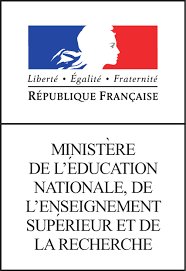 PROJET PERSONNEL ET PROFESSIONNELPrénom : …………… Nom : …………………….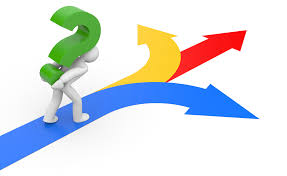 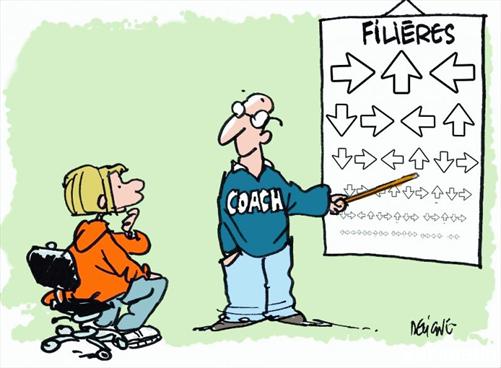 Préparer le Baccalauréat professionnel en 3 ans dans le champ professionnel des métiers de la relation aux clients (M.R.C.)Ce livret te permettra :D’affiner ton projet professionnel ;De prendre conscience de ton potentiel : compétences acquises et non acquises, attitudes favorables et freins à votre scolarité ;D’apprécier tes progrès, tes nouvelles compétences et de procéder aux ajustements nécessaires ;D’opérer le moment venu des choix réfléchis. Mon projet professionnelENTRETIEN DE DEBUT D’ANNÉE (À compléter par l’élève)1- Je me présente 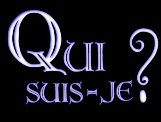 Nom : ……………………………………………………………………………………………. Prénom :…………………….Date de naissance :	Lieu de naissance :	Adresse :	Code postal :		Ville :	    Fixe : ……………………………………………………..Du responsable légal : …………………………………………….Mon numéro :…………………………………..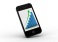 Du (des) responsable(s) :  …..…………………………………………..@..................................................................       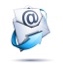  Personnel : ……………………………………………………………….@.................................................................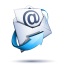 Secteur d’activité professionnel des parents ou responsables : …………………………………………………………………………………………………………………………………………………………………………………………………………Nombre de frères et sœurs habitant avec vous :2 - Ma scolarité  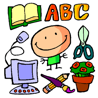 Langues étudiées :Les matières dans lesquelles je réussis :………………………………………………………………………………………..Les matières où j’ai des difficultés : ………………………………………………………………………………………………3 - Mon orientation  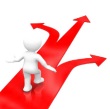 J’ai choisi cette orientation 	oui 		non Justifie le 1er vœu :	J’ai découvert la filière grâce à : (cocher les cases, plusieurs réponses possibles).4 - Mon environnement à la maison et mes conditions de travail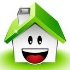 Moyen de transport pour venir au lycée : …………………………………………………………………Durée moyenne de mon temps de trajet : …………………………………………………………………Quand je travaille, je : (plusieurs réponses possibles)5 - Mes expériences professionnelles 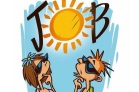 J’ai déjà effectué un stage :  	oui 		non Si oui, complétez le tableau ci-dessous.6. Mes activités extra-scolaires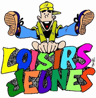 Complète le tableau ci-dessous :7 - Mes préférences 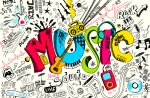 8 - Mon projet professionnel 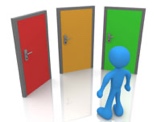 Mes atouts pour réussir ma classe de seconde et construire mon projet professionnel :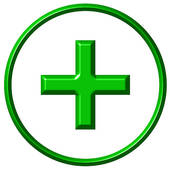 ………………………………………………………………………………………………………………………………………………………………………………………………………………………………………………………Mon plus gros défaut ?....................................................................................................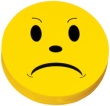 Ma motivation pour cette année      		 		 	 9 - Radar de positionnementÉvalue de 1 à 4 les différents critères ci-dessous. Colorie ou hachure les cellules de la cible en fonction de ta réponse.1 Très Insatisfaisant	2 Insatisfaisant 	3 Satisfaisant	4 Très Satisfaisant A : Assiduité 							E : Relations avec les autres élèves B : Initiative et Motivation 					F : Soutien de la famille C : Gestion du temps / Organisation du travail 		G : Choix d'orientation D : Résultats scolaires 					H : Projet professionnel 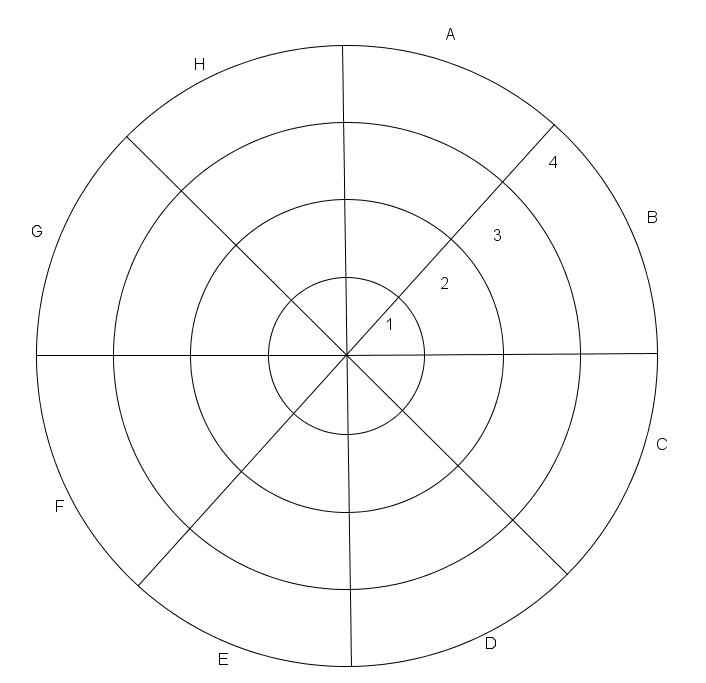 Mon projet professionnelBILAN 1ère PFMP(à compléter par l’élève)1 - Les questions à se poser sur mon projet professionnelLieu de PFMP choisi (entreprise, magasin, organisation…) : 	Ce que j’ai aimé :Ce que j’ai le moins aimé  :2 - La réalisation de mon projetMon savoir-faire :Mon savoir êtreQuels sont les points à améliorer pour ma PFMP n° 2 ?Mon projet professionnelBILAN 2ème PFMP(à compléter par l’élève)1 - Les questions à se poser sur mon projet professionnelLieu de PFMP choisi (entreprise, magasin, organisation…) : 	Ce que j’ai aimé :Ce que j’ai le moins aimé  :2 - La réalisation de mon projetMon savoir-faire :Mon savoir êtreQuels sont les points à améliorer pour mon projet d’orientation ?Mon projet professionnel3e trimestre- BILAN ORIENTATION(à compléter par l’élève)1 - Mon bilan Mon projet initial de poursuite d’études a-t-il évolué ? 	oui  		non  Je maintiens mon projet  J’hésite encore  Mon nouveau projet est 	Quelle est la formation souhaitée ? (Formule tes vœux par ordre de préférence)MCV option A :	MCV option B :	MA :	Autre :Pourquoi j’envisage cette formation ?Ce qui m’intéresse dans cette formation ?Mes savoir-faire pour réussir dans ces études :Qu’est-ce que j’attends de cette formation ?Quels efforts dois-je faire pour réussir ?Ce que mes parents et amis pensent de ce projet :EMARGEMENTSPREMIER BILANConseils éventuels de l’équipe pédagogique :SECOND BILANConseils éventuels de l’équipe pédagogique :TROISIEME BILAN - ORIENTATION FIN SECONDEConseils éventuels de l’équipe pédagogique :AgeFrèreSœurClasseEmploi occupéAutresAnnée scolaireÉtablissementClasse fréquentéeMon avis              Au collège, j’ai obtenu :OUINONDiplôme National du Brevet  ASSR1er vœu2ème vœu3ème vœuProfesseur PrincipalCOP Salons, forum métiersFamilleJournées portes ouvertesMini-stages Je suisExterne Demi-pensionnaire Interne Mon réveil sonne à    …… h ……Mon réveil sonne à    …… h ……Mon réveil sonne à    …… h ……Je déjeune :  oui………       non ……. J’ai à ma disposition un(e) :Bureau     Tablette        Ordinateur  Connexion internet  ImprimanteMon sac est préparé :Le matin   La veille   J’ai à ma disposition un(e) :Bureau     Tablette        Ordinateur  Connexion internet  ImprimanteMon sac est préparé :Le matin   La veille   J’ai à ma disposition un(e) :Bureau     Tablette        Ordinateur  Connexion internet  ImprimanteMon sac est préparé :Le matin   La veille   J’ai à ma disposition un(e) :Bureau     Tablette        Ordinateur  Connexion internet  ImprimanteMon sac est préparé :Le matin   La veille   J’ai à ma disposition un(e) :Bureau     Tablette        Ordinateur  Connexion internet  ImprimanteMon sac est préparé :Le matin   La veille   Écoute de la musiqueRegarde la télévisionTravaille seulAvec mes frères et sœurs à côté de moiMangeJ’ai de l’aide pour mes devoirsOuiNonOn contrôle mon travailOuiNonDateEntrepriseTâches réaliséesMon avis        Activités sportivesActivites artistiquesActivités manuellesBénévolatAutresMusiqueFilmsSéries ou émissions téléviséesLivres - magazinesJeux vidéoAutresJ’envisage une poursuite d’études après le lycée professionnelOui ….     Non ……… Si oui, précisez ………………………………………………………………………………………………………Si oui, précisez ………………………………………………………………………………………………………Les domaines dans lesquels j’aimerais faire mes stages : ……………………………………………………Les domaines dans lesquels j’aimerais faire mes stages : ……………………………………………………J’ai pu réaliser toutes les activités confiées par mon tuteur  Complètement	 partiellement 	 pas du tout	Je m’attendais à réaliser ces activités Complètement	 partiellement 	 pas du toutActivités professionnellesdu domaine (précisez le lieu dans l’entreprise)Activités réaliséesActivités réaliséesAuto-évaluation Auto-évaluation Auto-évaluation Activités professionnellesdu domaine (précisez le lieu dans l’entreprise)SeulAccompagnéÊtre à l’écoute Faire preuve de curiositéS’impliquer dans son travailS’adapter à un interlocuteurRespecter la confidentialité des informationsRespecter les règles de civilitéÊtre ponctuelÊtre assiduRespecter le règlement intérieur de l’entrepriseAvoir une tenue adaptéeS’intégrer à l’équipePrendre des initiativesJ’ai pu réaliser toutes les activités confiées par mon tuteur  complètement	 partiellement 	 pas du tout	Je m’attendais à réaliser ces activités complètement	 partiellement 	 pas du toutActivités professionnellesdu domaine (précisez le lieu dans l’entreprise)Activités réaliséesActivités réaliséesAuto-évaluation Auto-évaluation Auto-évaluation Activités professionnellesdu domaine (précisez le lieu dans l’entreprise)SeulAccompagnéÊtre à l’écoute Faire preuve de curiositéS’impliquer dans son travailS’adapter à un interlocuteurRespecter la confidentialité des informationsRespecter les règles de civilitéÊtre ponctuelÊtre assiduRespecter le règlement intérieur de l’entrepriseAvoir une tenue adaptéeS’intégrer à l’équipePrendre des initiativesSignature de l’élèveSignature des parentsNom et signaturedu professeur référentSignature de l’élèveSignature des parentsNom et signaturedu professeur référentSignature de l’élèveSignature des parentsNom et signaturedu professeur référent